21.05.2021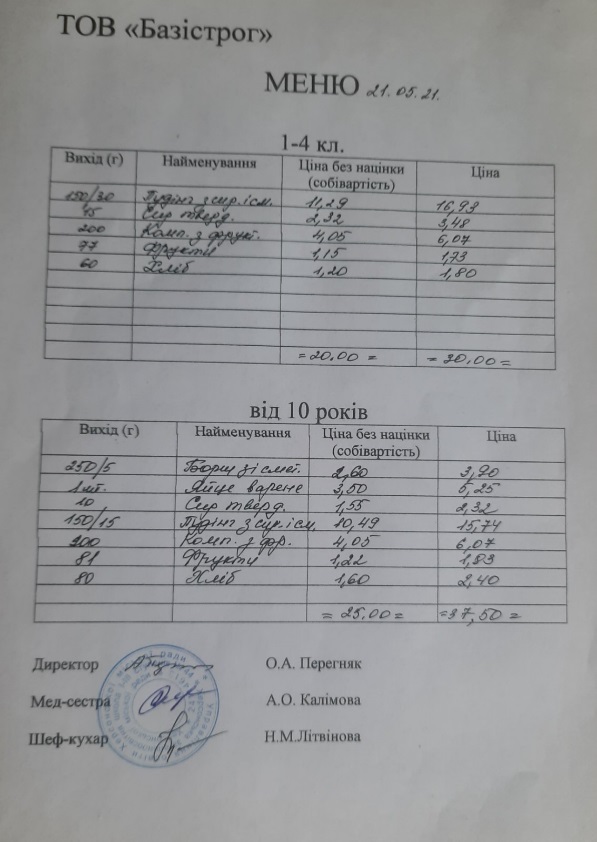 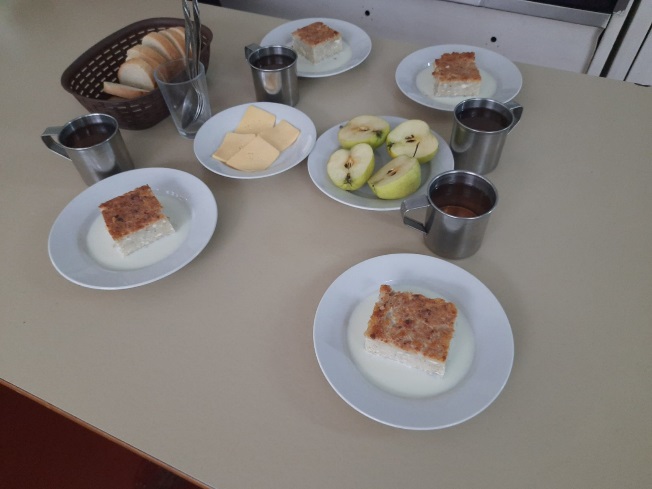 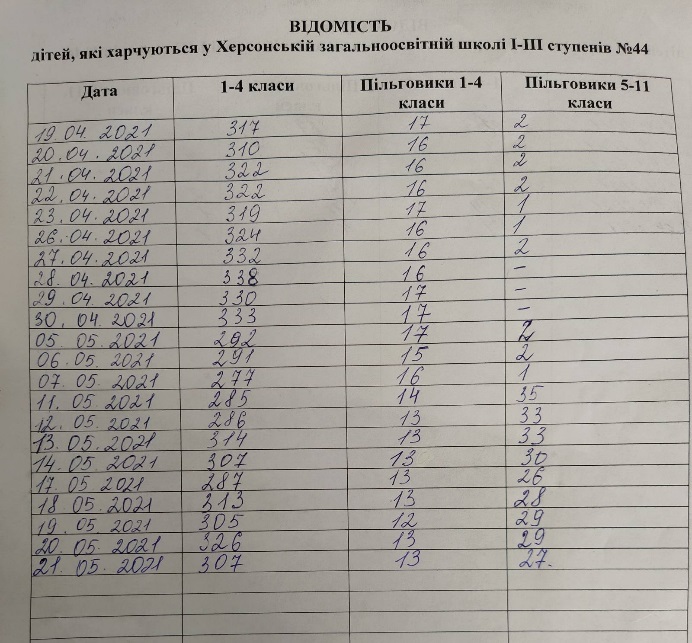 20.05.2021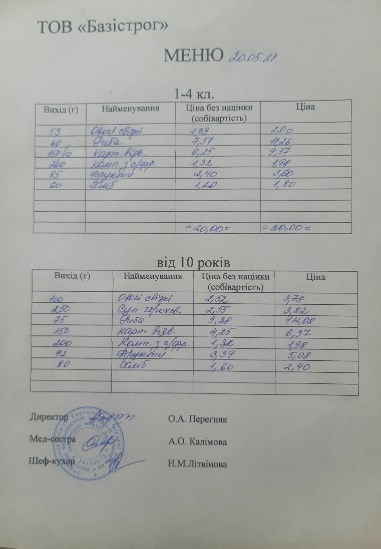 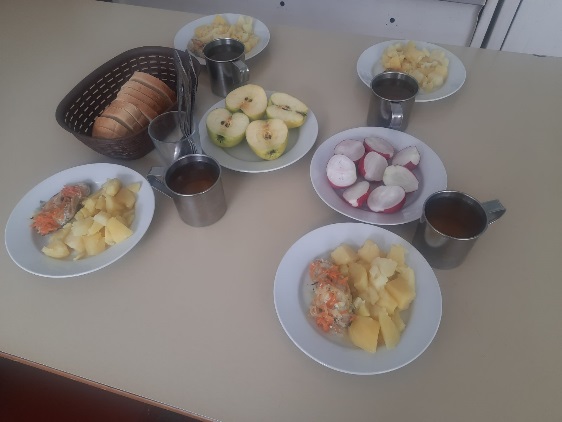 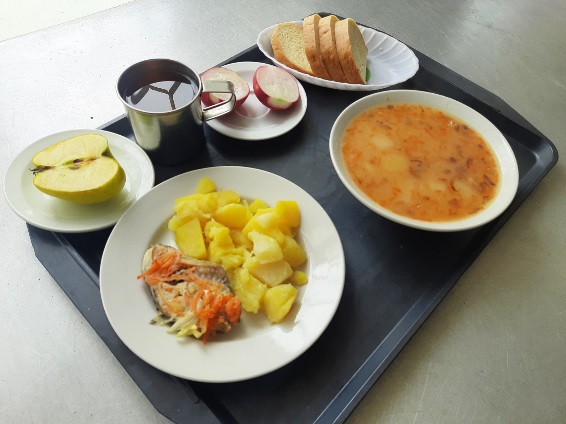 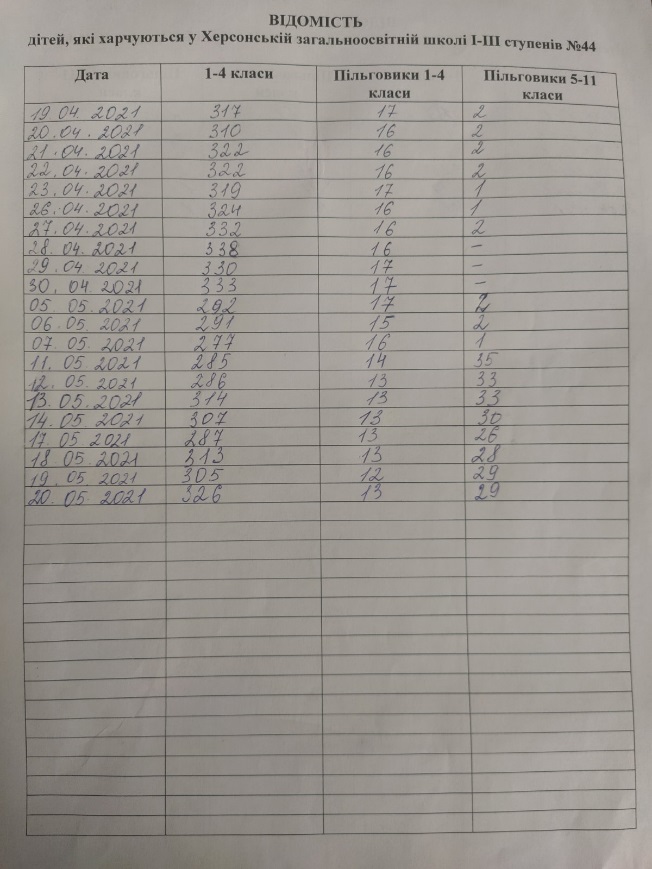 19.05.2021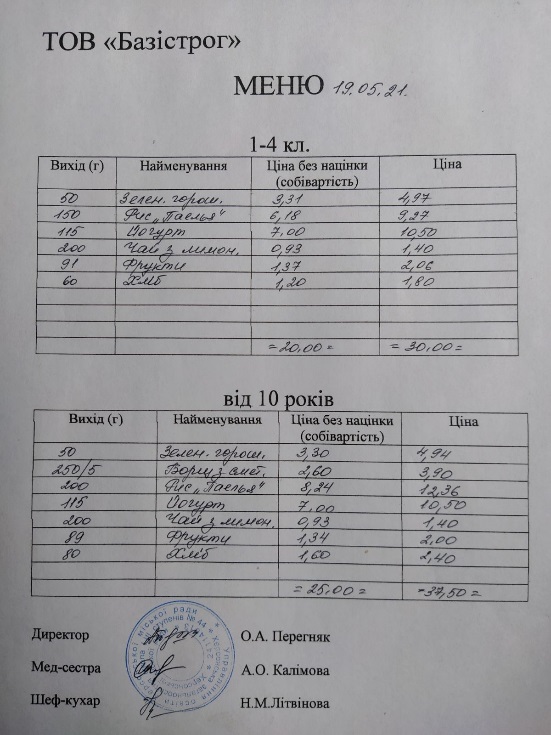 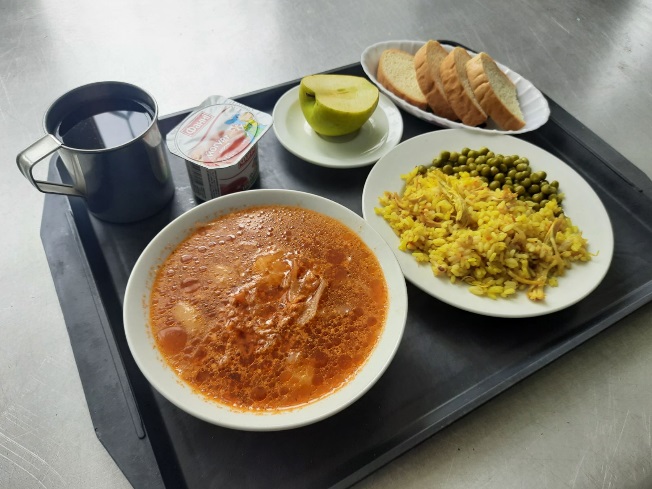 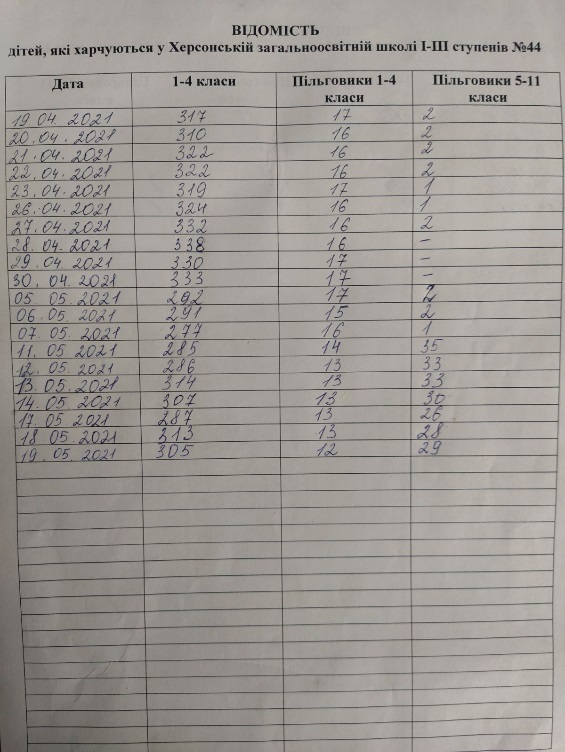 18.05.2021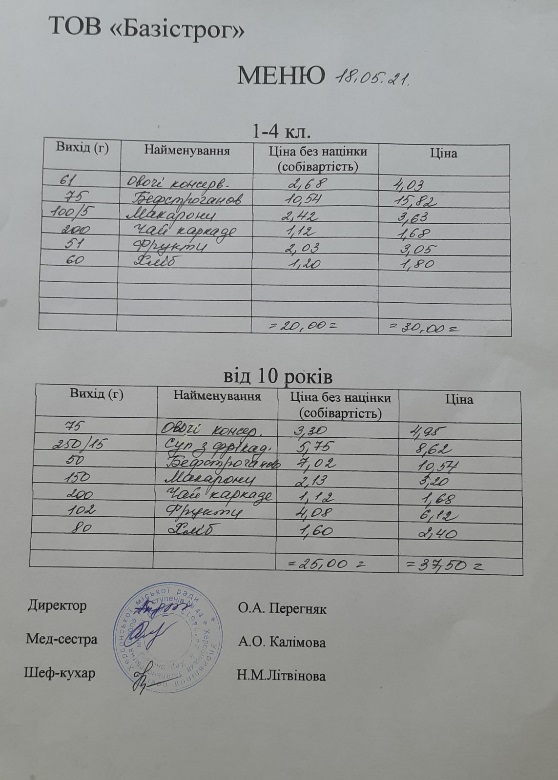 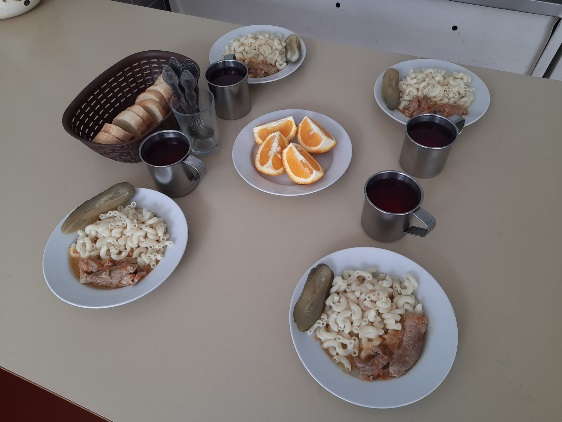 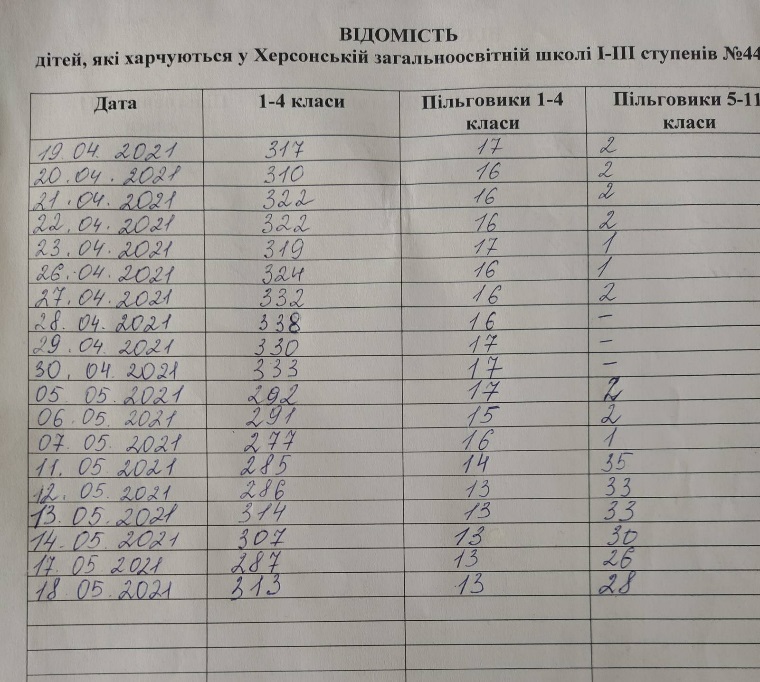 17.05.2021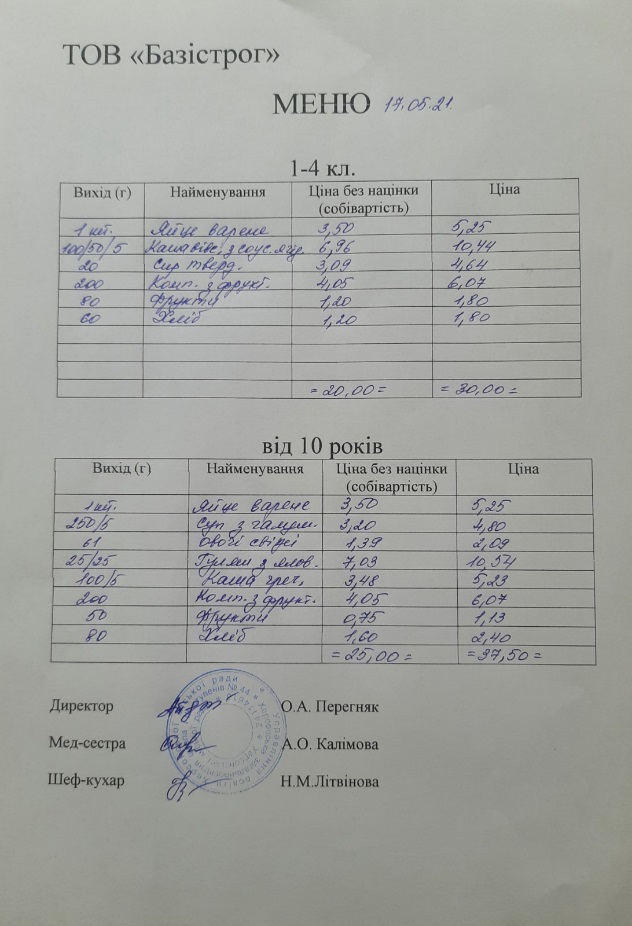 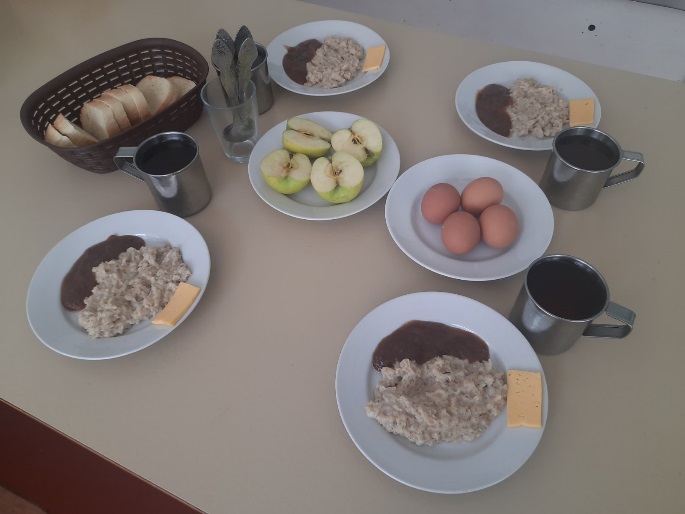 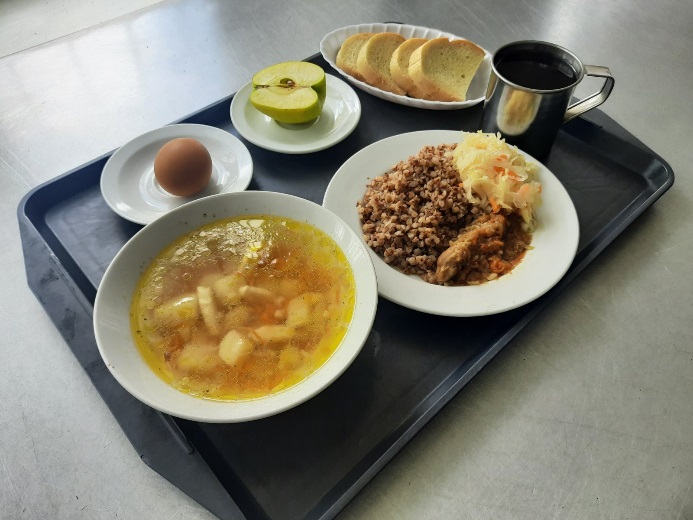 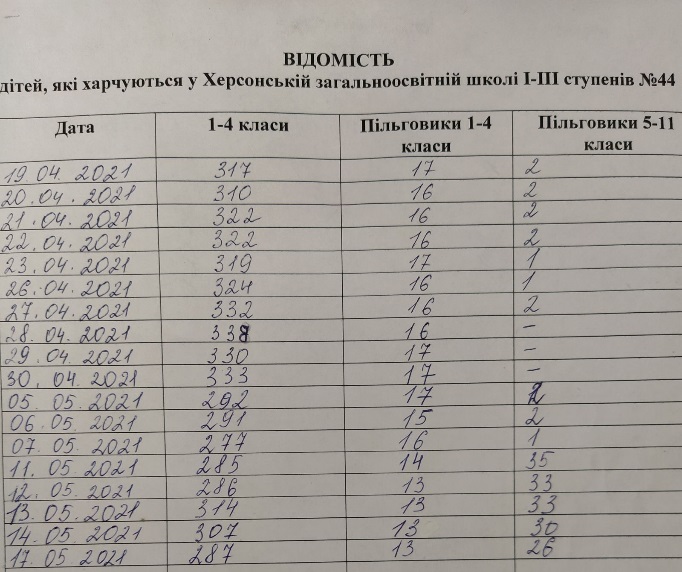 